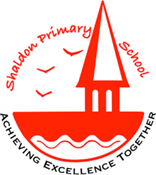      NAME:  ----------------------------------                 DATE:     --------------1.2 + 2 = 7.10 + 10 =2.6 + 6 =8.8 + 8 =3.3 + 3 =9.5 + 5 =4.9 + 9 = 10.7 + 7 =5.1 + 1 =11.2 + 3 =6.4 + 4 =